4.etapa.Štart: Nitra, hotel Lux 9:00 hod.Cieľ: Bratislava, Hviezdoslavovo námestie. 97,8 km28.8.2020.Po štarte po Gorazdovej ulici cca 500 m potom doprava na ulicu Dlhá, pri NAY po 1 km doľava na Tiedu Andreja Hlinku, cesta č.64. Stále po 64, pri obch. centre Mlyny doľava. Po 1,5 km prechod ponad železnicu na cestu č. 562. Smer Nový Cabaj, Cabaj Čápor cca 30 km, stále po 562 po okraj Trnovca nad Váhom, pokračovať po ceste č. 75 do Šale, kde minieme Cafe Dubai a odbočíme doprava stále sme na 75. Pokračujeme smer Kráľová nad Váhom, Galanta, Sládkovičovo po Galantskej ulici, po kruhový objazd pri autobazáre F1, tretí výjazd na ulicu Fučíkova, odbočiť doprava na Pioniersku ulicu, na kruhovom objazde tretí výjazd na cestu č. 62. Ďalej stále po 62 do Senca kde sa odbočí na cestu č. 61., smer Veľký Biel, Bernolákovo, okraj Ivanky, stále po 61 do Bratislavy, po Rožňavskej ulici, Trnavskej ceste, Trnavskom mýte doľava na Krížnu, po 500 m doľava na Karadžičovu,  Dostojevského  rad, Vajanského nábrežie po Námestie Ľudovíta Štúra, doprava na Mostovú ulicu až do cieľa na Hviezdoslavovom námestí.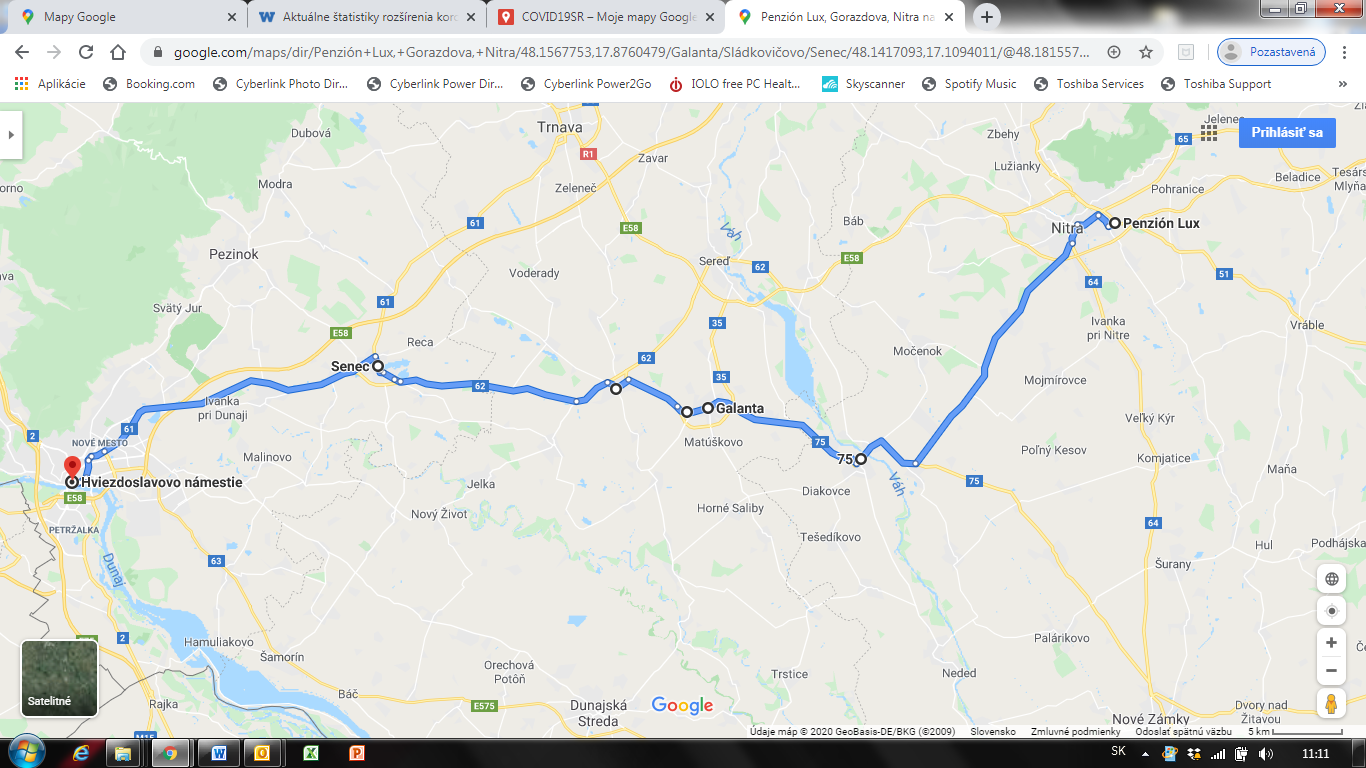 